Name: _____________________________________	Table #: ________	Period: ______	Date: _____6.3B HOMEWORK:   Comparing Linear Functionshttps://static.bigideasmath.com/protected/content/te/ca/msca_course3_teaching_edition_06.pdfRACE You and a friend race each other. You give your friend a 50-foot head start. The distance y (in feet) your friend runs after x seconds is represented by the linear function y= 14x + 50. The table shows the distances you run.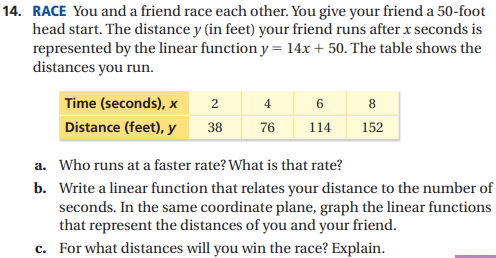 CALORIES The number of Calories burned y after x minutes of kayaking is represented by the linear function                y = 4.5x. The graph shows the calories burned by hiking. SAVINGS You and your friend are saving money to buy bicycles that cost $175 each. The amount y (in dollars) you save after x weeks is represented by the equation y = 5x +45. The graph shows your friend’s savings.  The earnings y (in dollars) of a nighttime employee working x hours are represented by the linear function  y = 7.5x + 30.   The table shows the earnings of a daytime employee.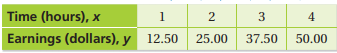  Which employee has a higher hourly wage?Write a linear function that relates the daytime employee’s earnings to the number of hours worked.In the same coordinate plane, graph the linear functions that represent the earnings of the two employees.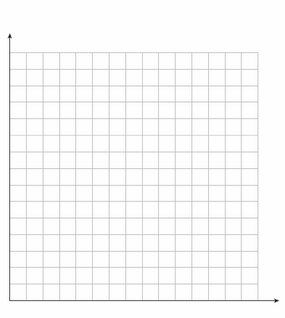 